У К Р А Ї Н АЧЕРНІВЕЦЬКА ОБЛАСНА РАДАХ сесія VІІI скликанняПРОТОКОЛЬНЕ РІШЕННЯ № 11/10Про пропозицію депутата обласної ради Олександра ШКУРІДІНА щодо встановлення інформаційних табличок (дошок) біля туристичних об'єктів Усть-Путильської територіальної громадиКеруючись статтею 48 Закону України "Про місцеве самоврядування в Україні", статтею 23 Регламенту Чернівецької обласної ради VIII скликання, заслухавши пропозицію депутата обласної ради Олександра ШКУРІДІНА щодо встановлення інформаційних табличок (дошок) біля туристичних об'єктів Усть-Путильської територіальної громади, обласна радаВИРІШИЛА:Доручити обласній державній адміністрації (обласній військовій адміністрації) в рамках Регіональної програми охорони та збереження об'єктів культурної спадщини Чернівецької області на 2023-2025 роки передбачити у 2023 році кошти на виготовлення та встановлення інформаційних табличок (дошок) біля туристичних об'єктів Усть-Путильської територіальної громади, в межах якої було промарковано два туристичні маршрути, за рахунок коштів Комплексної програми розвитку туризму в Чернівецькій області на 2021-2023 роки.Контроль за виконанням даного рішення покласти на першого заступника голови обласної державної адміністрації (першого заступника начальника обласної військової адміністрації) Альону АТАМАНЮК, заступника голови обласної ради Михайла ПАВЛЮКА та постійну комісію обласної ради з питань освіти, науки, культури, туризму, спорту та молодіжної політики (Оксана ПАЛІЙЧУК).Голова обласної ради 	Олексій БОЙКО27 грудня 2022 р.м.Чернівці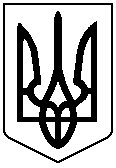 